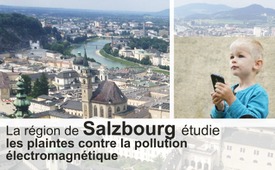 La région de Salzbourg étudie les plaintes contre la pollution électromagnétique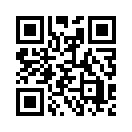 Avec ses recherches sur les plaintes contre la pollution électromagnétique, la province de Salzbourg assume la responsabilité de la santé de ses citoyens et montre ainsi la voie à suivre pour de nombreux autres pays.À l’aide d’un formulaire de déclaration destiné à la population sur la pollution électromagnétique, le gouvernement de la région de Salzbourg étudie le lien entre divers problèmes de santé et l’exposition à la téléphonie mobile, aux téléphones fixes sans fil, aux ordinateurs et autres appareils électriques et installations électriques. Il est réjouissant de constater qu’en Autriche, les politiciens prennent au sérieux la santé de la population et examinent les effets de la pollution électromagnétique. Il serait souhaitable que les politiciens d’autres pays assument une responsabilité égale à l’égard des personnes qui les ont élus et qui les font vivre.de dbr./mar.Sources:www.salzburg.gv.at/Seiten/Search.aspx?k=elektrosmogCela pourrait aussi vous intéresser:#5G-TelephonieMobile - Téléphonie mobile - www.kla.tv/5G-TelephonieMobileKla.TV – Des nouvelles alternatives... libres – indépendantes – non censurées...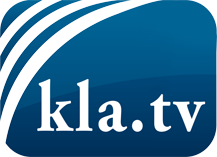 ce que les médias ne devraient pas dissimuler...peu entendu, du peuple pour le peuple...des informations régulières sur www.kla.tv/frÇa vaut la peine de rester avec nous! Vous pouvez vous abonner gratuitement à notre newsletter: www.kla.tv/abo-frAvis de sécurité:Les contre voix sont malheureusement de plus en plus censurées et réprimées. Tant que nous ne nous orientons pas en fonction des intérêts et des idéologies de la système presse, nous devons toujours nous attendre à ce que des prétextes soient recherchés pour bloquer ou supprimer Kla.TV.Alors mettez-vous dès aujourd’hui en réseau en dehors d’internet!
Cliquez ici: www.kla.tv/vernetzung&lang=frLicence:    Licence Creative Commons avec attribution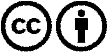 Il est permis de diffuser et d’utiliser notre matériel avec l’attribution! Toutefois, le matériel ne peut pas être utilisé hors contexte.
Cependant pour les institutions financées avec la redevance audio-visuelle, ceci n’est autorisé qu’avec notre accord. Des infractions peuvent entraîner des poursuites.